品川SJC　　入部申込書　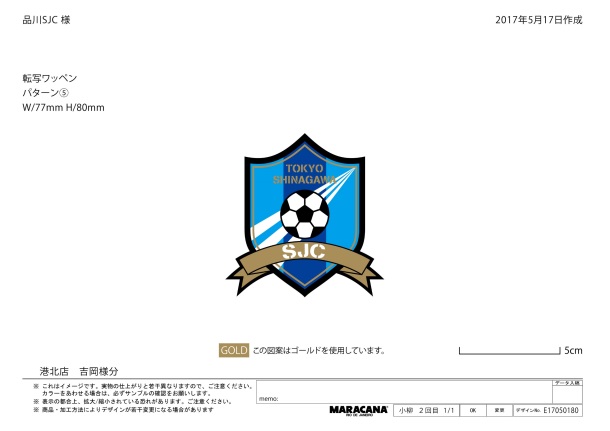 ＊「メールアドレス欄」にご記入いただいたアドレスには、チームの「グループメール」に登録し、チームからの通常連絡の他、緊急連絡、試合大会情報、書類データ　などをチームから送信します。＊上記アドレスの他にも受信したいアドレスがある場合は、「その他」欄にご記入下さい。（他保護者ｱﾄﾞﾚｽ・PC用等）　＊本書に基づく情報は、個人情報保護法の規定に準じて厳正に当クラブにて保管管理致します。記入日西暦　　　　　　　　　　　　　年　　　　　月　　　　　　日どちらかに〇をお願いします小学生クラス　　　　　　　　キンダー児童児童保護者保護者フリガナフリガナ氏名・性別男・女氏名生年月日西暦　　　　　年　　　　月　　　　日続柄父　・　母　　（　　　　　　　　　）住所住所同左・学校・園小学校・園自宅電話番号学年・年代　　　　年生・年長・年中・年少携帯番号ﾒｰﾙｱﾄﾞﾚｽその他